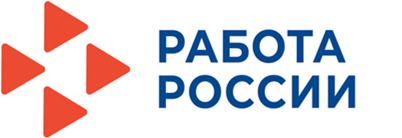 Уважаемые работодатели!В соответствии с Постановлением Правительства Красноярского края от 28.12.2023 № 1099-п с 1 января 2024 года работодатели могут получить субсидию на частичное возмещение затрат, связанных с оплатой труда работников, трудоустроенных по направлению центра занятости населения и относящихся к категории лиц, освобожденных из учреждений, исполняющих наказание в виде лишения свободы, в течение трех лет со дня их освобождения.К освобожденным гражданам относятся граждане трудоспособного возраста старше 30 лет, зарегистрированные в центре занятости населения в целях поиска подходящей работы.Под затратами работодателя на частичную оплату труда понимаются затраты на оплату труда освобожденного гражданина за период трудоустройства в размере 1 МРОТ, установленного законодательством Российской Федерации, увеличенного на страховые  взносы в государственные внебюджетные фонды и районный коэффициент с учетом фактически отработанного времени за период, составляющий не более 3 месяцев с даты заключения трудового договора с освобожденным гражданином.Субсидия предоставляется по истечении 6-го месяца работы трудоустроенного освобожденного гражданина.Условия предоставления субсидии работодателю:наличие вакансий в центре занятости населения, заявленных работодателем посредством единой цифровой платформы «Работа России»;трудоустройство освобожденных граждан на рабочие места, заявленные в центр занятости населения, в соответствии с указанным их количеством в заявке;соблюдение обязанности по выплате заработной платы освобожденным гражданам в размере не ниже МРОТ.Субсидия предоставляется на основании договора между центром занятости населения и работодателем. В мероприятие могут участвовать работодатели края (за исключением государственных (муниципальных) учреждений).Подробную информацию можно узнать, обратившись по телефонам центра занятости населения ЗАТО г. Железногорск: 75-22-14, 8-913-190-24-26. 